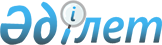 Об организации общественных работ в 2014 годуПостановление Бейнеуского районного акимата Мангистауской области от 25 декабря 2013 года № 129. Зарегистрировано Департаментом юстиции Мангистауской области 23 января 2014 года № 2349      Примечание РЦПИ.

      В тексте документа сохранена пунктуация и орфография оригинала.      В соответствии с Законом Республики Казахстана от 23 января 2001 года «О занятости населения» и постановлением Правительства Республики Казахстан от 19 июня 2001 года № 836 «О мерах по реализации Закона Республики Казахстана от 23 января 2001 года «О занятости населения» районный акимат ПОСТАНОВЛЯЕТ:



      1. Утвердить прилагаемый перечень организации, в которых будут проводиться общественные работы в 2014 году.



      2. Исполнение настоящего постановления и заключение договоров с организациями возложить на государственное учреждение «Бейнеуский районный отдел занятости и социальных программ» (Б. Омирбеков).



      3. Поручить государственному учреждению «Бейнеуский районный отдел экономики и финансов» (М. Нысанбаев) предусмотреть финансовые средства для выполнения указанных в постановлении мероприятии.



      4. Государственному учреждению «Бейнеуский районный отдел занятости и социальных программ» (Б. Омирбеков) обеспечить государственную регистрацию настоящего постановления в органах юстиции, его официального опубликования в средствах массовой информации и размещения в информационно-правовой системе «Әділет» республиканского государственного предприятия на праве хозяйственного ведения «Республиканский центр правовой информации Министерства юстиции Республики Казахстан».



      5. Контроль за исполнением настоящего постановления возложить на заместителя акима района К. Абилшеева.



      6. Настоящее постановление вступает в силу со дня государственной регистрации в органах юстиции и вводится в действие по истечении десяти календарных дней после дня его первого официального опубликования.

 

       Исполняющий обязанности

      акима района                            К. Машырыков

 

       «СОГЛАСОВАНО»

       Руководитель государственного

      учреждения «Бейнеуский районный

      отдел занятости и социальных

      программ» Б. Омирбеков

      25 декабря 2013 год

       Руководитель государственного

      учреждения «Бейнеуский районный

      отдел экономики и финансов»

      М. Нысанбаев

      25 декабря 2013 год

 

 

Приложение к постановлению

акимата района от 25 декабря

2013 года № 129

  Перечень организаций, в которых будут проводиться 

общественные работы в 2014 году

 
					© 2012. РГП на ПХВ «Институт законодательства и правовой информации Республики Казахстан» Министерства юстиции Республики Казахстан
				№
п/п
Наименование организаций 
Количество человек
Виды работ
Объем работ (метр/
квадрат)
Период работ (месяц)
Размер оплаты труда (минимальная зарплата)
Источник финансиро-

вания
Спрос
Пред-

ложе-

ние
1234567891.Государственное учреждение «Аппарат акима Толепского сельского округа»66Ремонт и очистка на терри-

тории села, социаль-

но- культур-

ных объектов2506В размере 1 ставки минимальной заработной платы Местный бюджет2.Государственное учреждение «Аппарат акима села Бейнеу»2020Очистка и строи-

тельство автомо-

бильных дорог, тротуа-

ров, бордюров 2506В размере 1,5 ставки минимальной заработной платы Местный бюджет2.Государственное учреждение «Аппарат акима села Бейнеу»100100Ремонт и очистка на терри-

тории села, социаль-

но - культур-

ных объектов2506В размере 1 ставки минимальной заработной платы Местный бюджет3.Государственное учреждение «Аппарат акима Боранкульского сельского округа»2020Ремонт и очистка на терри-

тории села, социаль-

но - культур-

ных объектов2506В размере 1 ставки минимальной заработной платы Местный бюджет4.Государственное учреждение «Аппарат акима Акжигитского сельского округа»66Ремонт и очистка на терри-

тории села, социаль-

но - культур-

ных объектов2506В размере 1 ставки минимальной заработной платы Местный бюджет5.Государственное учреждение «Аппарат акима Саргинского сельского округа»1010Ремонт и очистка на терри-

тории села, социаль-

но - культур-

ных объектов2506В размере 1 ставки минимальной заработной платы Местный бюджет6.Государственное учреждение «Аппарат акима Есетского сельского округа»1212Ремонт и очистка на терри-

тории села, социаль-

но - культур-

ных объектов2506В размере 1 ставки минимальной заработной платы Местный бюджет7.Государственное учреждение «Аппарат акима Турышского сельского округа»66Ремонт и очистка на терри-

тории села, социаль-

но - культур-

ных объектов2506В размере 1 ставки минимальной заработной платы Местный бюджет1234567898.Государственное учреждение «Аппарат акима Сынгырлауского сельского округа»1010Ремонт и очистка на территории села, социаль-

но- культурных объектов2506В размере 1 ставки минимальной заработной платы Местный бюджет9.Государственное учреждение «Аппарат акима Самского сельского округа»88Ремонт и очистка на территории села, социаль-

но-

культурных объектов2506В размере 1 ставки минимальной заработной платы Местный бюджет10.Государственное учреждение «Аппарат акима Ногайтинского сельского округа»22Ремонт и очистка на территории села, социаль-

но-

культурных объектов2506В размере 1 ставки минимальной заработной платы Местный бюджет11.Государственное учреждение «Тәжен селосы әкімінің аппараты»44Ремонт и очистка на территории села, социаль-

но-

культурных объектов2506В размере 1 ставки минимальной заработной платы Местный бюджет12.Государственное коммунальное казенное предприятие «Бейнеуская центральная районная больница» 2525Работа с документа-

ми, озеленение и очистка территории, помощь больным2506В размере 1 ставки минимальной заработной платы Местный бюджет13.Государственное коммунальное учреждение «Акиматсервис» акимата Бейнеуского района5050Озеленение и очистка территории, восстанов-

ление историчес-

ких памятников2506В размере 1 ставки минимальной заработной платы Местный бюджет14.Государственное коммунальное предприятие на праве хозяйственного ведения «Бейнеусусервис» акимата Бейнеуского района 4040Озеленение и очистка территории, ремонт социаль-

но- культурных объектов2506В размере 1 ставки минимальной заработной платы Местный бюджет15.Государственное учреждение «Департамент по борьбе с экономической и коррупционной преступностью (финансовая полиция) по Мангистауской области отдел финансовой полиции по Бейнеускому региону» 44Работа с документа-

ми, доставка извещений, озеленение и очистка территории2506В размере 1 ставки минимальной заработной платы Местный бюджет16.Государственное учреждение «Налоговый Департамент Мангистауской области Налоговое управление по Бейнеускому району»2020Работа с документа-

ми, доставка извещений, озеленение и очистка территории 2506В размере 1 ставки минимальной заработной платы Местный бюджет17.Государственное учреждение «Охрана лесов и животного мира по Бейнеускому району»1010Работа с документа-

ми, озеленение и очистка территории2506В размере 1 ставки минимальной заработной платы Местный бюджет12345678918.Государственное коммунальное казенное предприятие «Бөбек балабақшасы» акимата Бейнеуского района33Работа с документами, озеленение и очистка территории 2506В размере 1 ставки минимальной заработной платы Местный бюджет19.Государственное учреждение «Отдел по делам обороны Бейнеуского района»3030Доставка повесток, озеленение и очистка территории 2506В размере 1 ставки минимальной заработной платы Местный бюджет20.Государственное коммунальное казенное предприятие «Балбұлақ балабақшасы» акимата Бейнеуского района 66Работа с документами, озеленение и очистка территории2506В размере 1 ставки минимальной заработной платы Местный бюджет21.Государственное коммунальное казенное предприятие «Алтын ұя балабақшасы» акимата Бейнеуского района44Работа с документами, озеленение и очистка территории2506В размере 1 ставки минимальной заработной платы Местный бюджет22.Государственное коммунальное казенное предприятие «Балауса балабақшасы» акимата Бейнеуского района44Работа с документами, озеленение и очистка территории2506В размере 1 ставки минимальной заработной платы Местный бюджет23.Бейнеуское районное отделение «Мангистауского областного филиала Республиканского Государственного казенного предприятия «Государственный центр по выплате пенсии Министерства труда и социальной защиты населения Республики Казахстан» 66Работа с документами, озеленение и очистка территории2506В размере 1 ставки минимальной заработной платы Местный бюджет24.Бейнеуский районный отдел пожаротушения № 6 государственного учреждения «Служба пожаротушения и аварийно – спасательных работ» Департамента по чрезвычайным ситуациям Мангистауской области22Работа с документами, озеленение и очистка территории2506В размере 1 ставки минимальной заработной платы Местный бюджет25.Государственное учреждение «Отдел по чрезвычайным ситуациям Бейнеуского района Департамента по чрезвычайным ситуациям Мангистауской области 44Работа с документами, озеленение и очистка территории2506В размере 1 ставки минимальной заработной платы Местный бюджет12345678926.Государственное учреждение «Бейнеуское районное управление казначейства Департамента казначейства по Мангистауской области комитета казначейства Министерства финансов Республики Казахстан»22Работа с документами, озеленение и очистка территории2506В размере 1 ставки минимальной заработной платы Местный бюджет27.Государственное учреждение «Управление юстиции Бейнеуского района Департамента юстиции Мангистауской области Министерства юстиции Республики Казахстан»1515Работа с документами, озеленение и очистка территории2506В размере 1 ставки минимальной заработной платы Местный бюджет28.Государственное коммунальное казенное предприятие «Балдырған балабақшасы» акимата Бейнеуского района22Работа с документами, озеленение и очистка территории2506В размере 1 ставки минимальной заработной платы Местный бюджет29.Филиал Республиканского государственного предприятия «Центр обслуживания населения» по Мангистауской области Бейнеуского района33Работа с документами, озеленение и очистка территории2506В размере 1 ставки минимальной заработной платы Местный бюджет30.Государственное коммунальное казенное предприятие «Бейнеуская районная поликлиника» 1010Работа с документами, озеленение и очистка территории, помощь больным2506В размере 1 ставки минимальной заработной платы Местный бюджет31.Бейнеуский районный филиал Республиканского Государственного казенного предприятия «Центр по недвижимости по Мангистауской области Комитета регистрационной службы и оказания правовой помощи Министерства юстиции Республики Казахстан»22Работа с документами, озеленение и очистка территории2506В размере 1 ставки минимальной заработной платы Местный бюджет32.Государственное коммунальное казенное предприятие «Боранкульская районная больница» 1010Работа с документами, озеленение и очистка территории, помощь больным2506В размере 1 ставки минимальной заработной платы Местный бюджетВсего456
456
